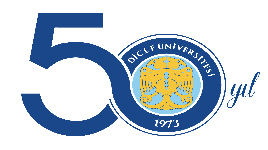 T.C.DİCLE ÜNİVERSİTESİPersonel Daire BaşkanlığıSÜREKLİ İŞÇİ BİRİMİHAYVAN BAKICISI BAŞVURU EVRAĞI İNCELEME SÜRECİ         Üniversitemize 1 (bir) adet hayvan bakıcısı alımına ilişkin 20 - 25 Mart 2024 tarihleri arasında İŞKUR üzerinden gerçekleştirilen başvuru süreci tamamlanmış olup,  İŞKUR’ a müracaat eden başvuru sahiplerinin en geç 01 Nisan 2024 Pazartesi günü saat 17.00’a kadar aşağıda istenen evrakları Personel Daire Başkanlığı Sürekli İşçi Birimine şahsen teslim etmeleri gerekmektedir.     Kamu Kurum ve Kuruluşlarına İşçi Alınmasında Uygulanacak Usul ve Esaslar Hakkında Yönetmeliğin 16. Maddesi gereği bu duyuru, 7201 sayılı Tebligat Kanununca bu ilan tebliğ hükmündedir. Posta ile gönderilen evraklar işleme konulmayacaktır.  Adayların adresine posta yolu ile herhangi yazılı bir tebligat/iletişim yapılmayacaktır.  İlanen tebliğ olunur. BAŞVURU İÇİN İSTENİLEN BELGELER 

1. Sürü Yönetimi (çobanlık) sertifikası.2. Mezuniyet Belgesi/Diploma3. Nüfus Cüzdanı Fotokopisi